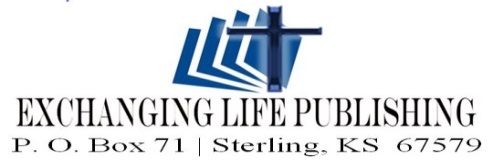 PRINCIPLED PATRIARCH #21 – WHO HAS A VIRTUOUS WIFE?By Dr. Stephen PhinneySince finding a woman who clings to traditional virtues is hard to find, we need to discuss how to assist a woman in returning to the biblical values of womanhood.Let’s first look at what a virtuous woman looks like from God’s perspective:Christ-centeredShe is woman who knows God and has a dynamic relationship with Christ.  She takes her relationship with God seriously, by living according to the Word of God.Reflects the characteristics of Christ Because she lives what she believes, she displays the life and qualities of her Savior, Lord, and Husband – Christ.  The woman of virtue works diligently to present herself holy and pure before her husband, children, and her Lord.  She is a hard worker at home, caring for those under her husband’s watch.Dedicated to her husband and their home A virtuous woman is focused on meeting the needs of her husband before that of her children or friends.  She is a worker at home fully dedicated to loving her husband and children, an example of the Christ’s Bride to Christ.  A virtuous woman does not dishonor the Word by attempting to steal the role of her husband.  She allows him to fail and learn from his mistakes.  She is patient when being mistreated by those she loves.Overseer of the home while her husband is awayHer strengths, skills, and spiritual gifting are used to stabilize and secure the domain for which her husband is responsible.  She sees herself as an “office manager” of the home.  A virtuous woman is quick to provide food, clothing, and shelter “fixings” for their home.  She is not afraid to work with her hands – making use of “scraps,” if needed.Keeps herself “well kept” for her husbandInstead of allowing the day-to-day burdens tempt her in looking unkempt, she keeps herself well dressed and pretty for her husband.  She understands that her personal appearance is a direct reflection of her husband.  She understands the importance of keeping her husband’s eyes fixed on her.Uses resources in the home to assist in bringing financial success to her husband  She is the “money manager” of the resources her husband brings home.  A virtuous woman is a budgeter and a steward of all they have.  She is not afraid to use her skills to build a broader base of income without forsaking her priorities of being a “worker at home.”Instructor, trainer, and teacher within the homeShe is filled with wisdom on the “how-to” of day-to-day living.  Her husband and children are able to depend on her for domestic discoveries.  She is a “homeschool” teacher – knowing how to equip her children in the educational academics of life.Content with being a womanThe virtuous woman does not try to find life outside her calling as a wife, mother, or grandmother.  She is confident as a woman because she does not resist the God-given mandates of a woman.  A qualified helpmateShe takes great “pride” in knowing she is her husband’s primary and most resourceful helper.  She does not fight the traditional values of womanhood.  She delights in her ability and capacity to compete her husband.Avoids being “male” at all costsA virtuous woman is “all-woman.”  Even when her husband refuses to take on the role of male, she does not attempt to compete with him, nor does she try to take on his role.  She is feminine, delicate, quiet, gentle, and pretty.  She refuses to dress, talk, or act masculine.  She is all-woman.Who Has a Virtuous Wife?  Copyright © 2014 IOM America. Permission to reproduce for educational purposes. Please keep author’s name intact.All Scriptures, unless otherwise stated, are taken from the New American Standard Bible, © Copyright 1960, 1962, 1963, 1968, 1971, 1972, 1973, 1975, 1977, 1995 by The Lockman Foundation. Used by permission.